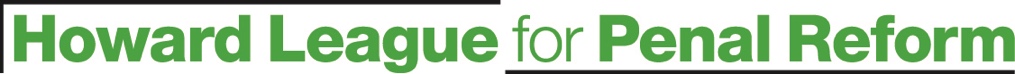 Community Awards 2021 Organisation of the YearWhat are the Community Awards? The Howard League believes that measures should be in place to ensure that children and adults can be diverted from prosecution where appropriate, with courts and custody reserved for people who cannot be managed in any other way. Every effort should be made at the earliest point of contact to resolve issues in the community and if necessary, refer children and adults to more appropriate services that meet their needs. The Howard League for Penal Reform’s annual community awards celebrate the country’s most successful community projects encouraging desistance from crime.  Projects which help to keep people out of the criminal justice system, by providing alternative, proportionate, effective and targeted interventions will help reduce the risk of re-offending. The awards recognise projects and organisations whose work and practice are delivered above and beyond normal service delivery.   Organisation of the year categoryThis award is in recognition of an organisation making a real difference in the criminal justice field by striving to divert people from the criminal justice system. The organisation takes a whole team approach in providing a comprehensive and cohesive service and a programme of interventions that reduce the risk of re-offending.CriteriaThe organisation needs to be making a real difference to the criminal justice field, pushing the boundaries in promoting justice The organisation should be leading by example in achieving best practice in their area of work The organisation has reduced the number of people entering the criminal justice system The organisation recognises the contribution lived experience of the criminal justice system can bring to service delivery Strong partnerships should be in place responding to the distinctive needs and risk factors of service users in stemming their flow into the criminal justice system.These awards would also welcome nominations for any project in this category working with people entering the criminal justice system as a result of problem gambling and provide an early intervention treatment opportunity using a diversion pathway. This would link in with the Howard League’s Commission on Crime and Problem Gambling. How do I nominate?Any organisation, group or individual can make nominations  Self-nomination is encouraged as we want people to celebrate their work Your nomination should explain why you think the organisation you are nominating deserves the awardWe welcome nominations from statutory and voluntary organisations Supporting evidence can be provided including evidence of effectiveness.  Make sure any such material directly supports your entry. Submitting your nomination form Please email a copy of your nomination form to: catryn.yousefi@howardleague.org Due to the number of requests for extension, deadline for nominations has been extended to 5pm Monday 2 August.Community Awards 2021 Organisation of the YearNomination formContact details of project nominatedYour contact details (if different from above)Nomination detailsPlease tell us why you are making this nomination.  What has this organisation done to make a real difference in the criminal justice field? How has this organisation reduced the number of people entering the criminal justice system?  How are they pushing the boundaries in achieving best practice and promoting justice? (No more than 1,000 words)  Project nameOrganisation nameLead contact nameContact addressEmailTel. No.Your name and relationship to the project being nominatedOrganisation nameContact addressEmailTel. No.